Selectie UDI'19/CSUSeizoen 2022-2023Teamfoto - Thuistenue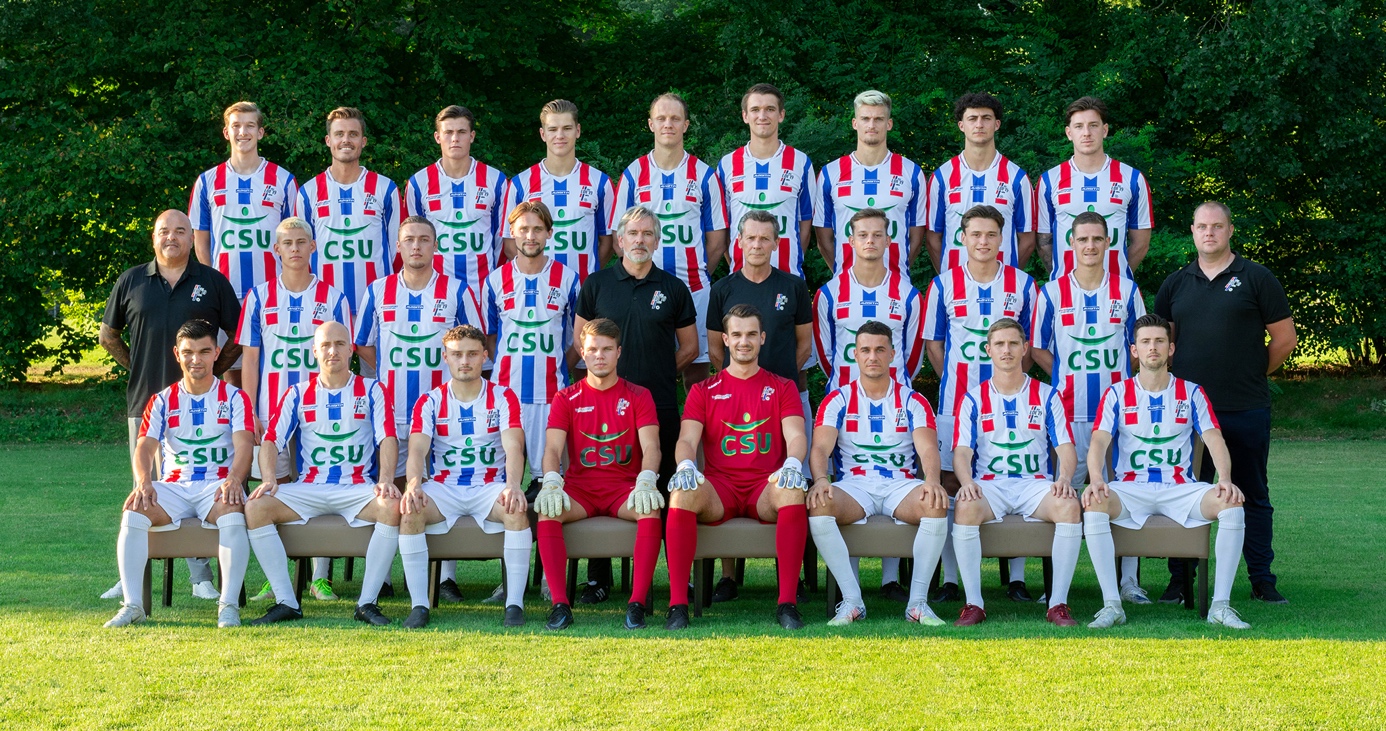 Te downloaden via: https://s.udi19.nl/teamfoto Logo UDI’19/CSU: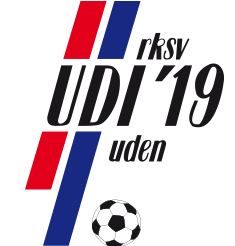 Downloaden PNG via: https://s.udi19.nl/logo-png Downloaden PDF/EPS via: https://s.udi19.nl/logo-pdf NRNaamPositie1Ralph VosDoelman21Sem VerhoevenDoelman2Tufan KocaVerdediger3Aleksandar LejicVerdediger4Mick van de VoortVerdediger5Dick SmitsVerdediger6Willem TiebenVerdediger11Stijn van den BroekVerdediger15Teun BloemVerdediger16Noah WernerVerdediger17Lars van GeelkerkenVerdediger7Wietse van LankveldMiddenvelder8Simon CuppenMiddenvelder10Roald van HoutMiddenvelder12Sem CurversMiddenvelder18Dennis JanssenMiddenvelder29Tim RerimassieMiddenvelder9Jeroen van SchoonhovenAanvaller14Wibe van RooijAanvaller20Jan van de HaterdAanvaller23Carlos Ferreira LopesAanvaller24Jordie van der LaanAanvallerBegeleidingLodewijk de KruifHoofdtrainerJurgen van de GoorAssistent trainerRudie GeurtsKeeperstrainerEtienne AlvaresTeammanagerGraham McQueenVerzorger